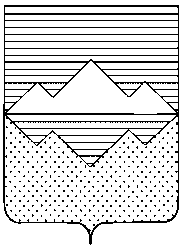 АДМИНИСТРАЦИЯСАТКИНСКОГО МУНИЦИПАЛЬНОГО РАЙОНАЧЕЛЯБИНСКОЙ ОБЛАСТИПОСТАНОВЛЕНИЕОт «  03  » декабря 2019 года   №   827 г. СаткаО прекращении эксплуатации объектов накопленного вреда окружающей среде на территории Саткинского муниципального района Руководствуясь постановлением Администрации Саткинского муниципального района от 30.03.2017 № 221 «Об утверждении Положения «Об организации выявления, оценки и учета объектов накопленного вреда окружающей среде на территории муниципального образования Саткинский муниципальный район» и на основании распоряжения Администрации Саткинского муниципального района от 28.01.2013 № 55-р «Об отмене распоряжения Администрации Саткинского муниципального района от 05.10.2011 № 1205-р «Об определении мест размещения твердых бытовых отходов на территории Саткинского муниципального района», ПОСТАНОВЛЯЮ:Прекратить эксплуатацию следующих объектов накопленного вреда окружающей среде, выявленных на территории Саткинского муниципального района:- в Бакальском городском поселении – несанкционированная свалка твердых бытовых отходов г. Бакал на земельном участке площадью 50 000 кв.м. с кадастровым номером 74:18:0901002:0001, расположенном в 210 квартале Бакальского участкового лесничества ОГУ «Саткинское лесничество»;- в Межевом городском поселении - несанкционированная свалка твердых бытовых отходов п. Межевой на земельном участке площадью 52 000 кв.м., в том числе площадью 23 150 кв.м. с кадастровым номером 74:18:0403075:2, расположенном на землях населенных пунктов, и площадью 28 564 кв.м. с кадастровым номером 74:18:0401001:38, расположенном на землях промышленности;- в Сулеинском городском поселении - несанкционированная свалка твердых бытовых отходов р.п. Сулея на земельном участке площадью 50 000 кв.м., в том числе 4 900 кв.м. с кадастровым номером 74:18:0402007:118, расположенном на землях промышленности, и 45 100 кв.м. с кадастровым номером 74:18:0000000:470, расположенном в 53 квартале Сулеинского участкового лесничества ОГУ «Саткинское лесничество»;- в Бердяушском городском поселении – несанкционированная свалка твердых бытовых отходов р.п. Бердяуш, на земельном участке площадью 45 000 кв.м. с кадастровым номером 74-74-18/063/2008-313,  расположенном в 79 квартале Бердяушского участкового лесничества ОГУ «Саткинское лесничество».2. Начальнику отдела организационной и контрольной работы Управления делами и организационной работы Корочкиной Н.П. опубликовать настоящее постановление на официальном сайте Администрации Саткинского муниципального района.3. Контроль исполнения настоящего постановления возложить на первого заместителя Главы Саткинского муниципального района Баранова П.А.4. Настоящее постановление вступает в силу со дня его подписания.Глава Саткинского муниципального района                                                  А.А. Глазков